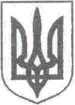 УКРАЇНАЖИТОМИРСЬКА ОБЛАСТЬНОВОГРАД-ВОЛИНСЬКА МІСЬКА РАДАВИКОНАВЧИЙ КОМІТЕТРІШЕННЯ від     08.11.2017   № 557Про      зняття      з        контролю окремих    рішень     виконавчого комітету міської ради за третій квартал 2017 рокуКеруючись статтею 40 Закону України „Про місцеве самоврядування в Україні”, у зв’язку із закінченням терміну дії окремих рішень виконавчого комітету міської ради, їх виконанням, враховуючи пропозиції керівників виконавчих органів міської ради, виконавчий комітет міської радиВИРІШИВ:Зняти з контролю окремі рішення виконавчого комітету міської ради за третій квартал 2017 року згідно з додатком.Контроль за виконанням цього рішення покласти на керуючого справами  виконавчого комітету міської ради Ружицького Д.А.Міський голова                                                                                     В.Л. ВесельськийДодаток до рішення виконавчого комітету міської радивід   08.11.2017   № 557Перелікокремих рішень виконавчого комітету міської ради за третій квартал 2017 року, які знімаються з контролюКеруючий справами виконавчого комітету міської ради   	                                                                         Д.А. Ружицький1.від 12.07.2017 № 481„Про поточне будівництво у місті“;2.від 12.07.2017 № 482„Про перереєстрацію тимчасових торгівельних споруд для провадження підприємницької діяльності“;3.від 12.07.2017 № 486„Про захист прав та законних інтересів дітей“;4.від 12.07.2017 № 487„Про захист житлових і майнових прав дітей“;5.від 12.07.2017 № 489„Про зняття з контролю окремих рішень виконавчого комітету міської ради за четвертий квартал 2016 року“;6.від 10.08.2017 № 494„Про захист прав та законних інтересів дітей“;7.від 10.08.2017 № 495„Про захист житлових і майнових прав дітей“;8.від 10.08.2017 № 496„Про поточне будівництво у місті“;9.від 10.08.2017 № 497„Про перереєстрацію та встановлення тимчасових торгівельних споруд для провадження підприємницької діяльності“;10.від 10.08.2017 № 503„Про встановлення режиму роботи торгових та інших об’єктів у місті“;11.від 10.08.2017 № 506„Про клопотання щодо представлення до державної нагороди Вакулюка Л.М.“;12.від 10.08.2017 № 509„Про зняття з контролю окремих рішень виконавчого комітету міської ради“;13.від 10.08.2017 № 510„Про зняття з контролю окремих рішень виконавчого комітету міської ради за перший квартал 2017 року“;14.від 10.08.2017 № 511„Про зняття з контролю окремих рішень виконавчого комітету міської ради за другий квартал 2017 року“;15.від 13.09.2017 № 519„Про поточне будівництво у місті“;16.від 13.09.2017 № 520„Про захист прав та законних інтересів дітей“;17.від 13.09.2017 № 521„Про захист житлових і майнових прав дітей“;18.від 13.09.2017 № 522„Про затвердження висновків органу опіки та піклування“.  